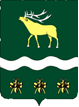 ГЛАВА ЯКОВЛЕВСКОГО МУНИЦИПАЛЬНОГО РАЙОНАПРИМОРСКОГО КРАЯПОСТАНОВЛЕНИЕО назначении публичных слушаний по вопросу  внесения изменений в Правила землепользования и застройки  Варфоломеевского сельского поселения, входящего в состав  Яковлевского муниципального  районаВ целях создания  правовой основы для условий устойчивого развития Яковлевского муниципального района, обеспечения прав и законных интересов физических и юридических лиц, создания условий для привлечения инвестиций, в том числе путем предоставления возможности выбора наиболее эффективных видов разрешенного использования земельных участков и размещения объектов капитального строительства местного значения,  руководствуясь Градостроительным кодексом Российской Федерации, Федеральным законом от 06.10.2003 г. № 131-ФЗ «Об общих принципах организации местного самоуправления в Российской Федерации»,  Уставом Яковлевского муниципального районаПОСТАНОВЛЯЮ: 1.  Назначить публичные слушания   по проекту внесения изменений в Правила землепользования и застройки Варфоломеевского сельского поселения, входящего в состав Яковлевского муниципального района  (проект изменений прилагается), на 03 сентября 2019 года, с проведением собрания участников публичных слушаний в 16-00 часов в здании Администрации Варфоломеевского сельского поселения, по адресу: Приморский край, с. Варфоломеевка, ул. Пролетарская, д. 27.2. Определить отдел архитектуры и градостроительства Администрации Яковлевского муниципального района ответственным за организацию и проведение публичных слушаний.  3. Начальнику отдела архитектуры (Козлов В.А.) Администрации Яковлевского муниципального района:- обеспечить публикацию оповещения о проведении публичных слушаний по проекту в газете «Сельский Труженик» и на официальном сайте Администрации Яковлевского муниципального района не позднее чем за 7 дней до дня размещения на официальном сайте проекта, подлежащего рассмотрению на публичных слушаниях. - обеспечить размещение данного постановления и приложений к нему на официальном сайте Администрации Яковлевского муниципального района.	4. Контроль за исполнением настоящего постановления оставляю за собой.Глава  Яковлевского муниципального района 	                                                           Н.В. Вязовик Вопросы, выносимые на обсуждение по проекту «Внесение изменений в Правила землепользования и застройки сельских поселений, входящих в состав  Яковлевского муниципального района»1. Внести в Правила землепользования и застройки Варфоломеевского сельского поселения (Далее –Правила), входящего в состав Яковлевского муниципального района, утвержденные решением Думы Яковлевского муниципального района  от  03. 10.2017  №614, следующие изменения:1) Приведение графической части Правил в соответствие с приказом МинРегРазвития РФ от 07.12.2016г. №793 «Об утверждении требований к описанию и отображению в документах территориального планирования объектов федерального значения, объектов регионального значения, объектов местного значения. 2) Выполнение описания границ территориальных зон в системе координат МСК-25, используемой Росреестром в целях постановки границ на кадастровый учет.3)   Изменение территориальных зон ГЛ, ТЖ, ПIV в районе железнодорожного переезда ж/д ст. Варфоломеевка (ориентир –  на север от ул. Почтовой) на  территориальную зону ПIII для размещения лесоперерабатывающего комплекса на территории площадью 15,5 Га.от31.07.2019с. Яковлевка№1-ПГ